Side By Side Perfect Competition Graphs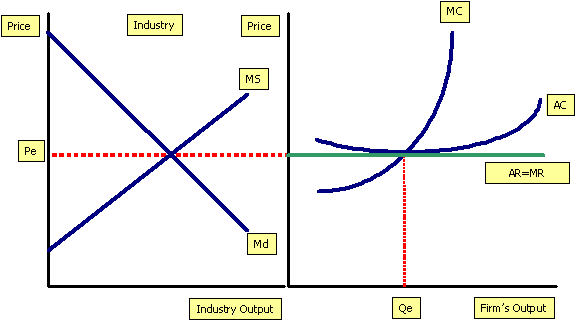 